19.2     ATP SynthesisATP synthesis is explained by chemiosmotic model (Fig. 19-19).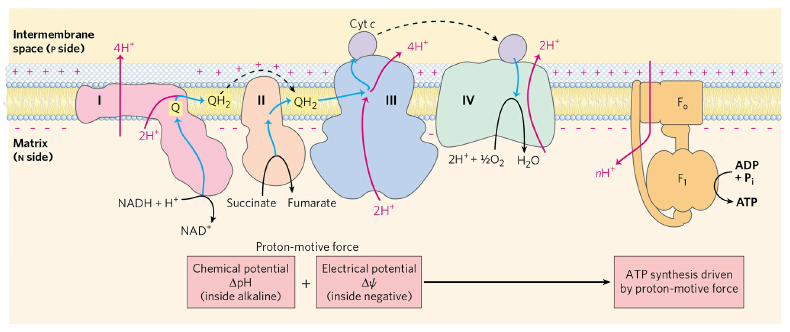 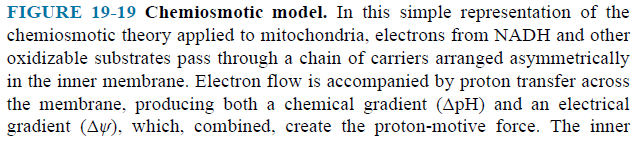 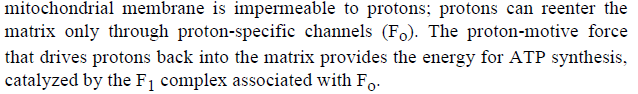 Electron flow is accompanied by proton transfer across the membrane, producing both a chemical gradient and an electrical gradient.The proton-motive force drives the synthesis of ATP as protons flow back into the matrix through a proton pore associated with ATP synthase.ATP synthase has two functional domains, F0 and F1.If 10 protons are pumped out per NADH6 protons are pumped out per FADH2 4 protons must flow in to produce 1 ATP 2.5 molecules of ATP are generated by using 1 NADH in oxidative phosphorylation.1.5 molecules of ATP are generated by using 1 FADH2 in oxidative phosphorylation.Shuttle Systems Indirectly Convey Cytosolic NADH into Mitochondria for Oxidation Complex I can accept electrons only from NADH in the matrix.The inner membrane is not permeable to NADH.How can the NADH generated by glycolysis in the cytosol be reoxidized to NAD+ by O2 via the respiratory chain?Special shuttle systems carry cytosolic NADH into mitochondria by indirect route.One of them is malate-aspartate shuttle (Fig. 19-31). Complex I can accept electrons from NADH.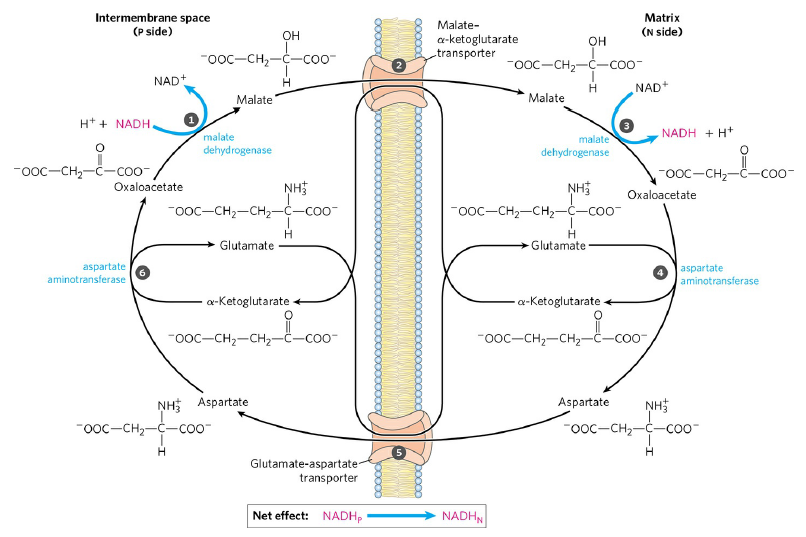 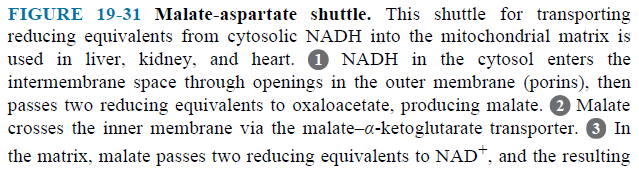 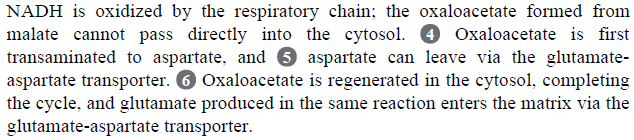 The other is glycerol 3-phosphate shuttle (Fig. 19-32). Ubiquinone can accept electrons from FADH2.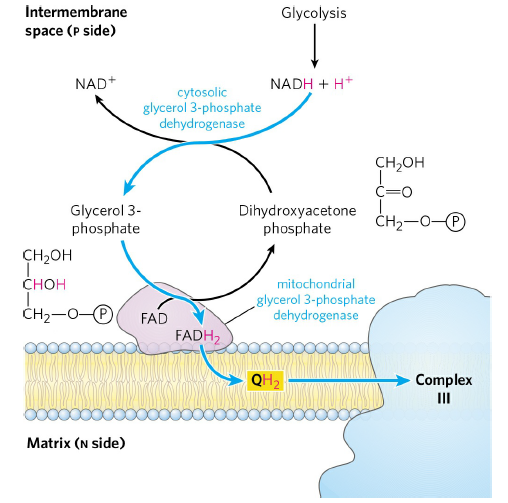 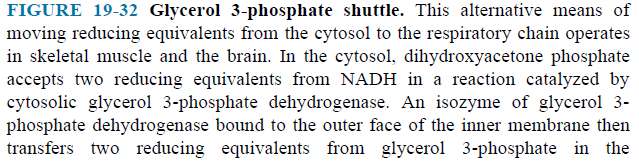 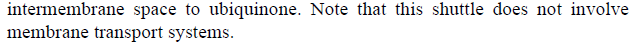 Complete oxidation of a molecule of glucose to CO2 yields 30 or 32 ATP (Table 19-5).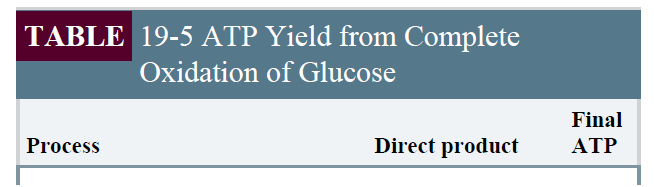 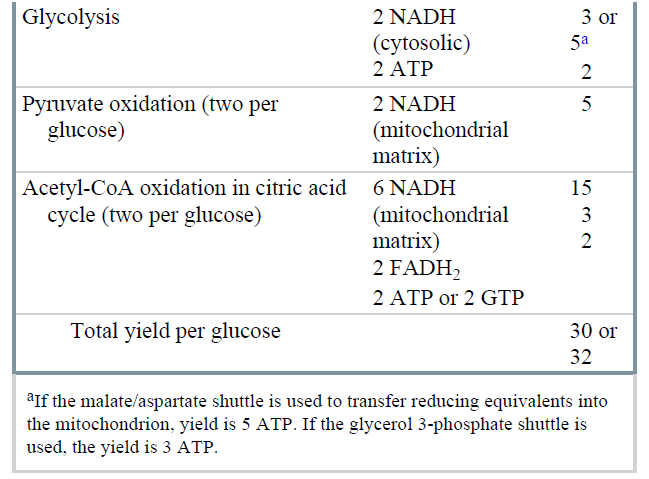 THE END